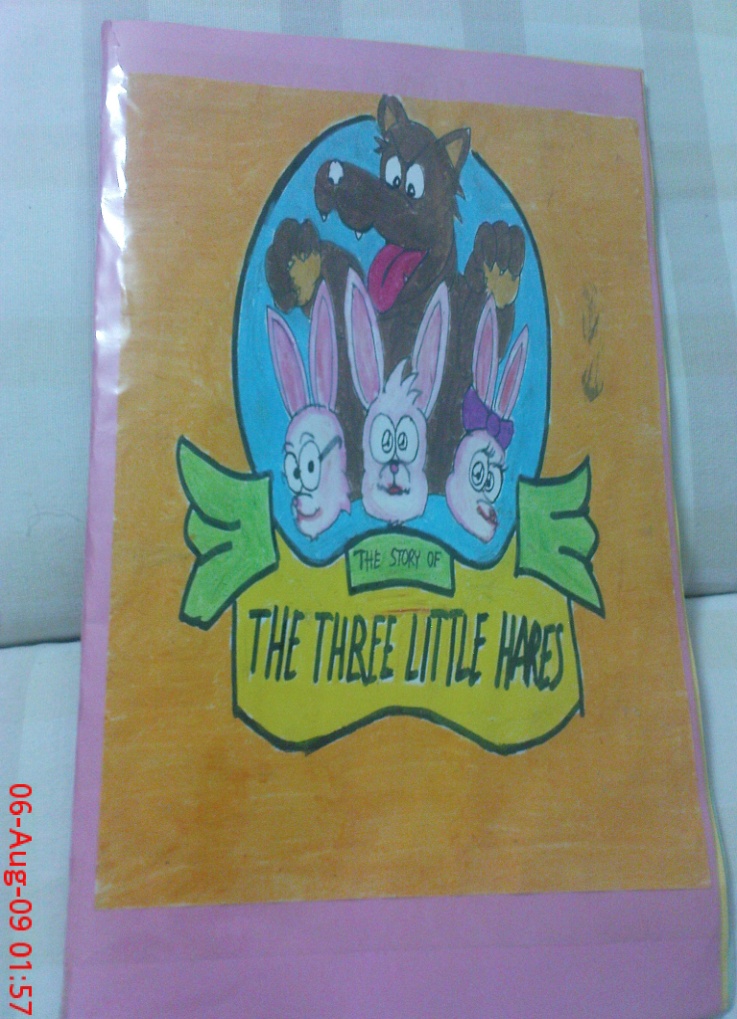 Sample of the Big Book